Annual General Meeting Minutes                                                 21st September 2017  Redesdale Hall.Chairperson: Jo Smith-SargentMeeting opened: 7 pm1. Apologies: Yvonne McGrath. Hilary and Mark Jankelson, Joe Sebire, Chris Sargent, Regina Bennett.2. Those Present: Kathy Hall, Rod Gibson, Sarah Trezise, Les Pocock, Gloria Pocock, Jill James, Ruth Booker, Chris Gillies.3. Welcome from the PresidentJo Smith-Sargent welcomed members and visitors to the fifth AGM of the Redesdale and District Association (the Association). She continued:“Over the past five years of the Redesdale and District Association we have maintained a loyal 70 members.  This year has seen a change in our Membership. There will no longer be a charge so if you are not a member and would like to know more information about becoming a member, please speak to Jill after the meeting at the Members Desk. The Redesdale and District Association is now into its 5th year. Lets’s start by reminding ourselves why it was formed initially. One of the main reasons was to develop the Community Plan in cooperation with the Community. This was completed in 2013 and has led onto many things throughout the years.In that Community Plan, 4 years ago, it was confirmed that the community had a desire to update the kitchen and toilets at the Redesdale hall and to improve the reserve.From these initial group discussions about what the community would like we, as a community, have made progress towards detailed design planning.The City of Greater Bendigo has worked tirelessly and has invested considerable funds to fulfil these community desires.First there was a Feasibility study, then there was the Business Case and now we have a Detailed Design Working Group. So far, this working group has met twice and its work will be a natural progression from the original development of the Community Plan.It is with great anticipation that we look forward to seeing this project evolve.Our website has been updated, with new drone pictures taken with a donation from Jellis Craig. We hope that the website will be one of the main assets for the community to keep in touch and to also be a tool for visitors. For those of you who are interested, Kathy will demonstrate the new website at the end of this meeting.Over the past few years the Redesdale and District Association bought chairs, tables, umbrellas, a roaster and other catering equipment.  These have all recently been handed over to The Redesdale Recreation Reserve Committee, for them to store and manage for the community.As mentioned earlier, membership fees for the Association are no longer applied.  Membership fees were very necessary in the first four years of the Association for the purposes of setting it up, maintenance of the website and to cover costs of the needed insurance policies. This has now changed and there will be no cost to join. We are hoping that all community members will take this opportunity to register their name and address so that we can keep you in the loop with what is going on in your backyard.The Defibrillator is an ongoing project. Paid for by all community groups, it is still active and can be used by anyone. The Redesdale and District Association has the responsibility of maintaining the machine regularly and all community groups contribute to the cost of the upkeep.  It is in the process of being moved to the outside of the CFA building and this will happen within the next week or so.The District Association heartily supports the annual Redesdale Festival which is being managed this year by the Redesdale Recreation Reserve Committee. This year, this is taking place on the weekend BEFORE the Melbourne Cup Weekend. It will happen on October 27th , 28th and 29th. The 5th Redesdale Art Show will be on, as will Open Studios, and a Craft Market. There are leaflets at the back of the hall. The CFA are hosting a Camp Oven Cook Off on the Saturday. Fingers crossed for fabulous weather.  You can check these all out on the Redesdale website.”This completed the Chairperson’s summary of town and Association activities for the Annual General Meeting.Minutes from the previous meeting – 8th September 2016: These were distributed to all members in September 2016 and then again prior to this meeting. Printed copies are available tonight.The minutes were accepted as correct.Moved: Jo Smith-Sargent             Seconded: Ruth Booker   4.1 Matters arising from the minutes: Nil5. Annual Financial Statement: This was presented by treasurer, Ruth Booker.There was discussion concerning the $60,000 allocated by the CoGB regarding the funding of the design process for the precinct development. It was pointed out that RaDA would no longer be funding the school’s swimming program as this is now Federal government funded. RaDA had been funding this for the past 3 years. This was an important and worthwhile endeavour. It was noted that the funds are quickly diminishing and that fund-raising activity will need to occur next year as there are costs such as insurance and the defib and other occasional projects to fund.Ruth moved that the treasurer’s report be accepted. Seconded Rod Gibson. All in favour.Election ProcessAt this point, the Chair announced that all committee positions were vacant. She handed over to Chris Gillies to run the election process. Jo stated that Chris is a valued member of the community who works full time in Melbourne and manages to run a successful winery and bed and breakfast here in Redesdale. On taking the chair, Chris thanked all the exiting committee members of the Redesdale and District Association. She acknowledged the landmarks achieved in working towards the goals of  of the Community Plan. She declared all positions vacant and the voting procedure commenced. It was noted that Don White and Ruth Booker had resigned from the committee from this meeting. It was stated that Andrew Campbell had agreed by phone to take up the position of the CFA representative in Don’s place but that Andrew was unable to attend tonight’s meeting. The results were as follows:There have been two resignations:Ruth Booker has been treasurer for two years and has done an outstanding job. She was thanked by the committee. Don White has been on the committee as CFA rep since the inception of the Association and has been a loyal and active member. He too will be sorely missed.The committee welcomed new office holders and thanked them for their participation.Chris then handed back to Jo Smith-Sargent to conclude the meeting.General Business: NilFuture plansThe Chairman, Jo Smith-Sargent, spoke of the exciting year ahead where the Association will continue to act as a central point of contact, maintain the website and organise events to bring interest, participation and funds into the community. She looked forward to hearing from members of the Detailed Design Working Group who will be working with the CoGB appointed consultant to plan the Redesdale Precinct. Next year will also be the time to develop a review of the community plan which is now 5 years old.The meeting closed at 7.30 pmDate: ……………………………………..Signed……………………………………………Position…………………………“Redesdale residents aim to achieve a town which is safe, invitingly landscaped, welcoming to tourists, clean and tidy, and where people of all ages work and socialise well together. They require good, functional facilities for activities and meetings and easy access to necessary services.” (Community Plan review 2013)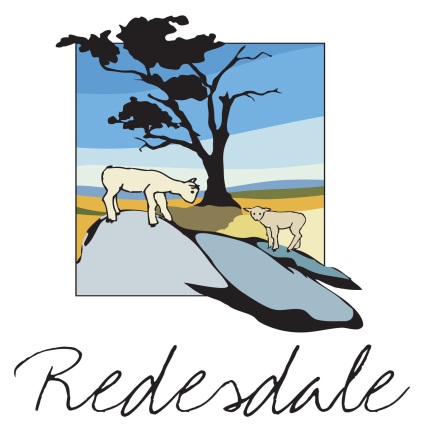 Redesdale and District Association Inc.Registration number: A0059044 7P.O.Box 7Redesdale, Victoria, 3444web:www.redesdale.net   email: info@redesdale.net Ph: 03 5425 3272    or   0407116899ANNUAL STATEMENT FROM 1ST JULY, 2016 TO 30TH JUNE, 2017ANNUAL STATEMENT FROM 1ST JULY, 2016 TO 30TH JUNE, 2017ANNUAL STATEMENT FROM 1ST JULY, 2016 TO 30TH JUNE, 2017ANNUAL STATEMENT FROM 1ST JULY, 2016 TO 30TH JUNE, 2017ANNUAL STATEMENT FROM 1ST JULY, 2016 TO 30TH JUNE, 2017ANNUAL STATEMENT FROM 1ST JULY, 2016 TO 30TH JUNE, 2017 GENERAL ACCOUNT  GENERAL ACCOUNT  Opening Cash Balance as at 1st July 2016 Opening Cash Balance as at 1st July 2016 Opening Cash Balance as at 1st July 2016 Opening Cash Balance as at 1st July 2016$10,902.16 REVENUE  Membership Subscriptions  Membership Subscriptions  Membership Subscriptions $745.00 Photographic Exhibition  Photographic Exhibition  Photographic Exhibition $230.00Bendigo Bank Grant Photo ExhibitionBendigo Bank Grant Photo ExhibitionBendigo Bank Grant Photo ExhibitionBendigo Bank Grant Photo Exhibition$250.00Photographic Exhibition CommissionPhotographic Exhibition CommissionPhotographic Exhibition CommissionPhotographic Exhibition Commission$48.00Jellis Craig Drone SponsorshipJellis Craig Drone SponsorshipJellis Craig Drone Sponsorship$160.00 Roaster Hire  Roaster Hire $175.00Redesdale Tavern Facilites HireRedesdale Tavern Facilites HireRedesdale Tavern Facilites Hire$160.00 Web Hosting  Web Hosting $100.00Total RevenueTotal Revenue$1,868.00 $1,868.00  LESS EXPENDITURE  LESS EXPENDITURE  Web Charges  Web Charges $231.00Extreme MarqueesExtreme Marquees$2,343.65CrowdFunding  RRRCCrowdFunding  RRRC$200.00 Public Liability Insurance  Public Liability Insurance  Public Liability Insurance $540.00Cash Prizes Photo ExhibitionCash Prizes Photo ExhibitionCash Prizes Photo Exhibition$250.00Blue Pencil PublishingBlue Pencil Publishing$1,744.00Top Snap Aerial PhotosTop Snap Aerial PhotosTop Snap Aerial Photos$160.00 Redesdale Mia Mia PS Swimming Program  Redesdale Mia Mia PS Swimming Program  Redesdale Mia Mia PS Swimming Program  Redesdale Mia Mia PS Swimming Program $1,500.00Green Graphics SubsGreen Graphics Subs$198.00Australia Post Box 7Australia Post Box 7$124.00Alan Stone Cancellation ShowAlan Stone Cancellation ShowAlan Stone Cancellation Show$50.00K. Hall Reimb. Copying K. Hall Reimb. Copying K. Hall Reimb. Copying $11.00St. John's AmbulanceSt. John's Ambulance$574.85 Total Expenses  Total Expenses $7,926.50-$7,926.50 Balance as per Cash Book 30th June, 2017 Balance as per Cash Book 30th June, 2017 Balance as per Cash Book 30th June, 2017 Balance as per Cash Book 30th June, 2017$4,843.66 RADA FESTIVAL ACCOUNT  RADA FESTIVAL ACCOUNT  RADA FESTIVAL ACCOUNT  Balance as per Cash Book as at 30th June, 2016  Balance as per Cash Book as at 30th June, 2016  Balance as per Cash Book as at 30th June, 2016  Balance as per Cash Book as at 30th June, 2016  Balance as per Cash Book as at 30th June, 2016 $2,831.10Add RevenueAdd RevenueSponsorship AdvertisingSponsorship AdvertisingSponsorship Advertising300Grants - Bendigo Bank HeathcoteGrants - Bendigo Bank HeathcoteGrants - Bendigo Bank Heathcote100EFTPOS Jacq./Foley EFTPOS Jacq./Foley 100Total RevenueTotal Revenue500$500.00 Less Expenditure  Less Expenditure  Musicians - Hurcott/Farmer Musicians - Hurcott/Farmer Musicians - Hurcott/Farmer$300.00G. Pocock CopyingG. Pocock Copying30Transfer EFT/FoleyTransfer EFT/Foley100Bendigo Bank ChargesBendigo Bank Charges35.01A. Campbell Reimb Advert ExpensesA. Campbell Reimb Advert ExpensesA. Campbell Reimb Advert ExpensesA. Campbell Reimb Advert Expenses183.98Redesdale Hall Reimb ExpensesRedesdale Hall Reimb ExpensesRedesdale Hall Reimb Expenses236.25K. Hall Reimb CopyingK. Hall Reimb Copying40Redesdale Store Pamphlett distributionRedesdale Store Pamphlett distributionRedesdale Store Pamphlett distributionRedesdale Store Pamphlett distribution46.4Total ExpensesTotal Expenses$971.64-971.64Balance as per Cash Book 30th June, 2017Balance as per Cash Book 30th June, 2017Balance as per Cash Book 30th June, 2017Balance as per Cash Book 30th June, 2017$2,359.46 RADA QUILT ACCOUNT  RADA QUILT ACCOUNT  RADA QUILT ACCOUNT  Balance B/Fwd as at 30th June, 2016  Balance B/Fwd as at 30th June, 2016  Balance B/Fwd as at 30th June, 2016  Balance B/Fwd as at 30th June, 2016 $436.53Add RevenueAdd RevenueNil Less Expenses  Less Expenses E. Symons Reimb. FabricE. Symons Reimb. FabricE. Symons Reimb. Fabric27G. Pocock Reimb IronG. Pocock Reimb Iron53.4K. Hall Reimb. BannerK. Hall Reimb. Banner84.95Total ExpensesTotal Expenses165.35-165.35Balance as at 30th June, 2017Balance as at 30th June, 2017Balance as at 30th June, 2017$271.18 RADA GENERAL ACCOUNT  RADA GENERAL ACCOUNT  RADA GENERAL ACCOUNT $4,843.66 Balance as per Bank Statement 30th June 2017 Balance as per Bank Statement 30th June 2017 Balance as per Bank Statement 30th June 2017 Balance as per Bank Statement 30th June 2017 Balance as per Bank Statement 30th June 2017 RADA FESTIVAL ACCOUNT  RADA FESTIVAL ACCOUNT  RADA FESTIVAL ACCOUNT $2,359.46 Balance as per Bank Statement 30th June 2017  Balance as per Bank Statement 30th June 2017  Balance as per Bank Statement 30th June 2017  Balance as per Bank Statement 30th June 2017  Balance as per Bank Statement 30th June 2017  RADA QUILT ACCOUNT  RADA QUILT ACCOUNT  RADA QUILT ACCOUNT $271.18 Balance as per Bank Statement 30th June 2017 Balance as per Bank Statement 30th June 2017 Balance as per Bank Statement 30th June 2017 Balance as per Bank Statement 30th June 2017 Balance as per Bank Statement 30th June 2017 TOTAL FUNDS AS PER CASH BOOK AS AT 30TH JUNE 2017 TOTAL FUNDS AS PER CASH BOOK AS AT 30TH JUNE 2017 TOTAL FUNDS AS PER CASH BOOK AS AT 30TH JUNE 2017 TOTAL FUNDS AS PER CASH BOOK AS AT 30TH JUNE 2017 TOTAL FUNDS AS PER CASH BOOK AS AT 30TH JUNE 2017 TOTAL FUNDS AS PER CASH BOOK AS AT 30TH JUNE 2017$7,474.30PositionNameNominated by:Seconded by:All in favour?President and Web ManagerJo Smith- SargentR.GibsonG. PocockYesVice PresidentGloria PocockR.GibsonDon WhiteYesSecretaryKath HallRod GibsonJo Smith-SargentYesTreasurerSarah TreziseK.HallGloia PocockYesAssistant treasurerAnd Bridge Connection Rep.Regina BennettG. PocockJo Smith-SargentYesMembership OfficerJill JamesTom JamesBrian JamesYesSchool Rep.Joe SebireRuth BookerJill JamesYesCFA RepAndrew CampbellDon WhiteRuth BookerYesRRRC Rep & asset managerRod GibsonKathy HallJo Smith-SargentYesHall Comm. RepYvonne McGrathJill JamesRod Gibson YesOrdinary MemberNo nominations 